187020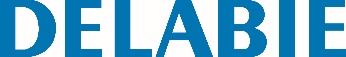 Umywalka chirurgiczna z krótką, tylną ściankąNr: 187020 Opis do specyfikacjiUmywalka chirurgiczna ścienna z wysoką, tylną ścianką 450 mm. Przystosowana do szpitali i zakładów opieki zdrowotnej. Inox 304 bakteriostatyczny. Wykończenie satynowe. Grubość Inoxu: 1,2 mm. L. 2100mm, 3 stanowiska. Bez otworu na armaturę. Gładka powierzchnia dla łatwego czyszczenia. Design "Higiena +": ograniczenie nisz bakteryjnych, niewidoczny syfon, łatwe czyszczenie. Odpływ z prawej strony. Bez przelewu. Dostarczana z mocowaniami. Waga: 37,6 kg.